§530.  Refusal, suspension or revocation of certificate; groundsThe board may, after notice of an opportunity for hearing in accordance with Title 5, chapter 375, subchapter 4, refuse to issue or renew and may suspend or revoke a certificate described under section 523, subsection 1.  The following are grounds for an action to refuse to issue, suspend, revoke or refuse to renew a certificate issued under section 523, subsection 1:  [PL 2009, c. 582, §5 (NEW).]1.  Fraud or deceit.  The practice of fraud or deceit in obtaining a certificate under section 523, subsection 1;[PL 2009, c. 582, §5 (NEW).]2.  Violation of chapter or rule.  Any violation of this chapter or any rule adopted by the authority;[PL 2009, c. 582, §5 (NEW).]3.  Failure to maintain insurance.  Failure to maintain health and accident insurance required by section 523, subsection 1, paragraph J; and[PL 2009, c. 582, §5 (NEW).]4.  Conviction of certain crimes.  Conviction of a crime that involves dishonesty or false statement that relates directly to the practice for which the applicant is certified or requesting certification or that relates directly to an applicant's qualifications for a certificate under section 523, subsection 1.  The board shall consider such a conviction in the same manner as a licensing agency pursuant to Title 5, chapter 341.[PL 2009, c. 582, §5 (NEW).]SECTION HISTORYPL 2009, c. 582, §5 (NEW). The State of Maine claims a copyright in its codified statutes. If you intend to republish this material, we require that you include the following disclaimer in your publication:All copyrights and other rights to statutory text are reserved by the State of Maine. The text included in this publication reflects changes made through the First Regular and First Special Session of the 131st Maine Legislature and is current through November 1, 2023
                    . The text is subject to change without notice. It is a version that has not been officially certified by the Secretary of State. Refer to the Maine Revised Statutes Annotated and supplements for certified text.
                The Office of the Revisor of Statutes also requests that you send us one copy of any statutory publication you may produce. Our goal is not to restrict publishing activity, but to keep track of who is publishing what, to identify any needless duplication and to preserve the State's copyright rights.PLEASE NOTE: The Revisor's Office cannot perform research for or provide legal advice or interpretation of Maine law to the public. If you need legal assistance, please contact a qualified attorney.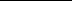 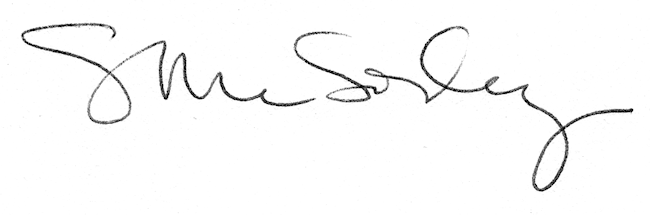 